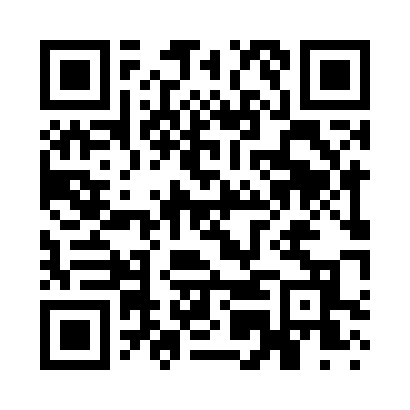 Prayer times for West Lakes, Virginia, USAMon 1 Jul 2024 - Wed 31 Jul 2024High Latitude Method: Angle Based RulePrayer Calculation Method: Islamic Society of North AmericaAsar Calculation Method: ShafiPrayer times provided by https://www.salahtimes.comDateDayFajrSunriseDhuhrAsrMaghribIsha1Mon4:195:521:165:118:4010:132Tue4:205:521:165:128:4010:133Wed4:205:531:165:128:4010:124Thu4:215:531:175:128:4010:125Fri4:225:541:175:128:3910:126Sat4:225:551:175:128:3910:117Sun4:235:551:175:128:3910:118Mon4:245:561:175:128:3910:109Tue4:255:561:175:128:3810:0910Wed4:265:571:185:128:3810:0911Thu4:275:581:185:128:3710:0812Fri4:285:581:185:128:3710:0713Sat4:295:591:185:128:3610:0714Sun4:306:001:185:128:3610:0615Mon4:316:011:185:128:3510:0516Tue4:326:011:185:128:3510:0417Wed4:336:021:185:128:3410:0318Thu4:346:031:185:128:3410:0219Fri4:356:041:185:128:3310:0120Sat4:366:041:195:128:3210:0021Sun4:376:051:195:128:329:5922Mon4:386:061:195:128:319:5823Tue4:396:071:195:128:309:5724Wed4:416:081:195:118:299:5625Thu4:426:081:195:118:289:5526Fri4:436:091:195:118:289:5427Sat4:446:101:195:118:279:5328Sun4:456:111:195:118:269:5129Mon4:466:121:195:108:259:5030Tue4:486:131:195:108:249:4931Wed4:496:141:185:108:239:48